Gmina Miedziana Góraul. Urzędnicza 1828 - 085 Miedziana GóraINFORMACJA POKONTROLNA NR KC-I.432.119.4.2022/PP-8z kontroli w trakcie realizacji projektu nr RPSW.04.03.00-26-0001/17 pn. „Rozbudowa systemu kanalizacji sanitarnej - Etap V oraz rozbudowa i przebudowa sieci wodociągowej w Gminie Miedziana Góra”, realizowanego w ramach Działania 4.3 „Gospodarka wodno-ściekowa”,
4 Osi priorytetowej Regionalnego Programu Operacyjnego Województwa Świętokrzyskiego na lata 2014 – 2020, polegającej na weryfikacji dokumentów w zakresie prawidłowości przeprowadzenia właściwych procedur dotyczących udzielania zamówień publicznych, przeprowadzonej
na dokumentach w siedzibie Instytucji Zarządzającej Regionalnym Programem Operacyjnym Województwa Świętokrzyskiego na lata 2014 – 2020 w dniach od 5 do 12 października 2022 roku.I. INFORMACJE OGÓLNE:Nazwa i adres badanego Beneficjenta:Gmina Miedziana Góraul. Urzędnicza 1828 – 085 Miedziana GóraStatus prawny Beneficjenta:Wspólnota samorządowa – gminaII. PODSTAWA PRAWNA KONTROLI:Niniejszą kontrolę przeprowadzono na podstawie art. 23 ust. 1 w związku z art. 22 ust. 4 ustawy z dnia 11 lipca 2014 r. o zasadach realizacji programów w zakresie polityki spójności finansowanych w perspektywie finansowej 2014 – 2020 (Dz.U. z 2020 r., poz. 818 z późn. zm.).III.OBSZAR I CEL KONTROLI:Cel kontroli stanowi weryfikacja dokumentów w zakresie prawidłowości przeprowadzenia przez Beneficjenta właściwych procedur dotyczących udzielania zamówień publicznych 
w ramach realizacji projektu nr RPSW.04.03.00-26-0001/17 pn. „Rozbudowa systemu kanalizacji sanitarnej - Etap V oraz rozbudowa i przebudowa sieci wodociągowej w Gminie Miedziana Góra”.Weryfikacja obejmuje dokumenty dotyczące udzielania zamówień publicznych związanych z wydatkami przedstawionymi przez Beneficjenta we wniosku o płatność nr RPSW.04.03.00-26-0001/17-024.Kontrola przeprowadzona została przez Zespół Kontrolny złożony z pracowników Departamentu Kontroli i Certyfikacji RPO Urzędu Marszałkowskiego Województwa Świętokrzyskiego z siedzibą w Kielcach, w składzie:Pan Przemysław Pikuła (kierownik Zespołu Kontrolnego),Pan Rafal Góźdź (członek Zespołu Kontrolnego).IV. USTALENIA SZCZEGÓŁOWE:W wyniku dokonanej w dniach od 5 do 12 października 2022 roku weryfikacji dokumentów dotyczących zamówień udzielonych w ramach projektu nr RPSW.04.03.00-26-0001/17, przesłanych do Instytucji Zarządzającej Regionalnym Programem Operacyjnym Województwa Świętokrzyskiego na lata 2014 – 2020 przez Beneficjenta za pośrednictwem Centralnego systemu teleinformatycznego SL2014, Zespół Kontrolny ustalił, co następuje:Beneficjent przeprowadził postępowanie o udzielenie zamówienia publicznego w trybie podstawowym na podstawie art. 275 pkt 1 ustawy z dnia 11 września 2019 r. Prawo zamówień publicznych. Przedmiotowe postępowanie zostało wszczęte 10 czerwca 2021 r. poprzez zamieszczenie ogłoszenia o zamówieniu w Biuletynie Zamówień Publicznych
pod numerem nr 2021/BZP 00079307 i dotyczyło wyboru wykonawcy usługi polegającej
na nadzorze inwestorskim nad inwestycją budowy systemu kanalizacji sanitarnej oraz rozbudowa i budowa sieci wodociągowej w Gminie Miedziana Góra – zadanie 3.Efektem rozstrzygnięcia postępowania było podpisanie w dniu 15 lipca 2021 r. umowy
nr IGPOS.272.38.2021 pomiędzy Beneficjentem a Panem Rafałem Ślusarskim, prowadzącym działalność gospodarczą pod nazwą Rafał Ślusarski Specjalistyczne Biuro Inwestycyjno – Inżynierskie „PROSTA – PROJEKT” z siedzibą w Piotrowicach. W wyniku weryfikacji przedmiotowego postępowania o udzielenie zamówienia publicznego stwierdzono:naruszenie art. 91 ust. 2 ustawy z dnia 11.09.2019 r. Pzp (Dz.U. z 2019 r. poz. 2019 
z póź. zm.), ponieważ zamawiający nie wskazał w dokumentach z zamówienia powodów niedokonania podziału zamówienia na części. Jednocześnie biorąc pod uwagę, iż brak podziału zamówienia na części w ocenie Instytucji Zarządzającej było uzasadnione powyższe stanowi uchybienie formalne.Lista sprawdzająca powyższe postępowanie stanowi dowód nr 1 do niniejszej Informacji pokontrolnej.V. REKOMENDACJE I ZALECENIA POKONTROLNE:Ustalenia o średnim stopniu istotności:W trakcie weryfikacji dokumentacji dotyczącej postępowania dotyczącego wyboru wykonawcy usługi polegającej na nadzorze inwestorskim nad inwestycją budowy systemu kanalizacji sanitarnej oraz rozbudowa i budowa sieci wodociągowej w Gminie Miedziana Góra – zadanie 3, ustalono, że doszło do naruszenia art. 91 ust. 2  ustawy z dnia 11 września 2019 r. Prawo zamówień publicznych, ponieważ Beneficjent nie wskazał w dokumentach zamówienia powodów niedokonania zamówienia podziału zamówienia na części. W związku z powyższym IZ RPOWŚ 2014-2020 zaleca na przyszłość rzetelne stosowanie zapisów ustawy z dnia 11 września 2019 r. Prawo zamówień publicznych.Niniejsza informacja pokontrolna zawiera 3 strony oraz 1 dowód, który dostępny jest do wglądu
w siedzibie Departamentu Kontroli i Certyfikacji RPO, ul. W. Witosa 86, 25 – 561 Kielce.Dokument sporządzono w dwóch jednobrzmiących egzemplarzach, z których jeden zostaje przekazany Beneficjentowi. Drugi egzemplarz oznaczony terminem „do zwrotu” należy odesłać
na podany powyżej adres w terminie 14 dni od dnia otrzymania Informacji pokontrolnej.Jednocześnie informuje się, iż w ciągu 14 dni od dnia otrzymania Informacji pokontrolnej Beneficjent może zgłaszać do Instytucji Zarządzającej pisemne zastrzeżenia, co do ustaleń w niej zawartych. Zastrzeżenia przekazane po upływie wyznaczonego terminu nie będą uwzględnione.Kierownik Jednostki Kontrolowanej może odmówić podpisania Informacji pokontrolnej informując na piśmie Instytucję Zarządzającą o przyczynach takiej decyzji.Kontrolujący: IMIĘ I NAZWISKO: Przemysław PikułaIMIĘ I NAZWISKO: Rafał Góźdź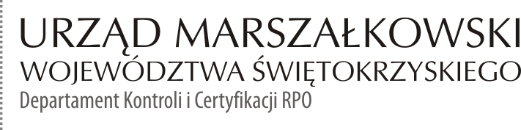 KC-I.432.119.4.2022                                                                                   Kielce, dn. 7.11.2022 r.Kontrolowany/a:…………………………………………